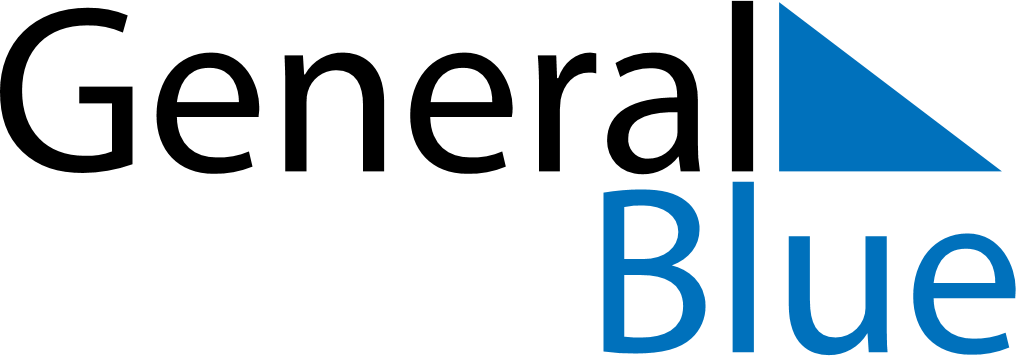 May 2018May 2018May 2018May 2018LiechtensteinLiechtensteinLiechtensteinMondayTuesdayWednesdayThursdayFridaySaturdaySaturdaySunday1234556Labour Day7891011121213Ascension DayFeiertagsbrückeMother’s Day1415161718191920Pentecost2122232425262627Whit Monday28293031Corpus Christi